Детский проект на тему:«Почему не все птицы летают?»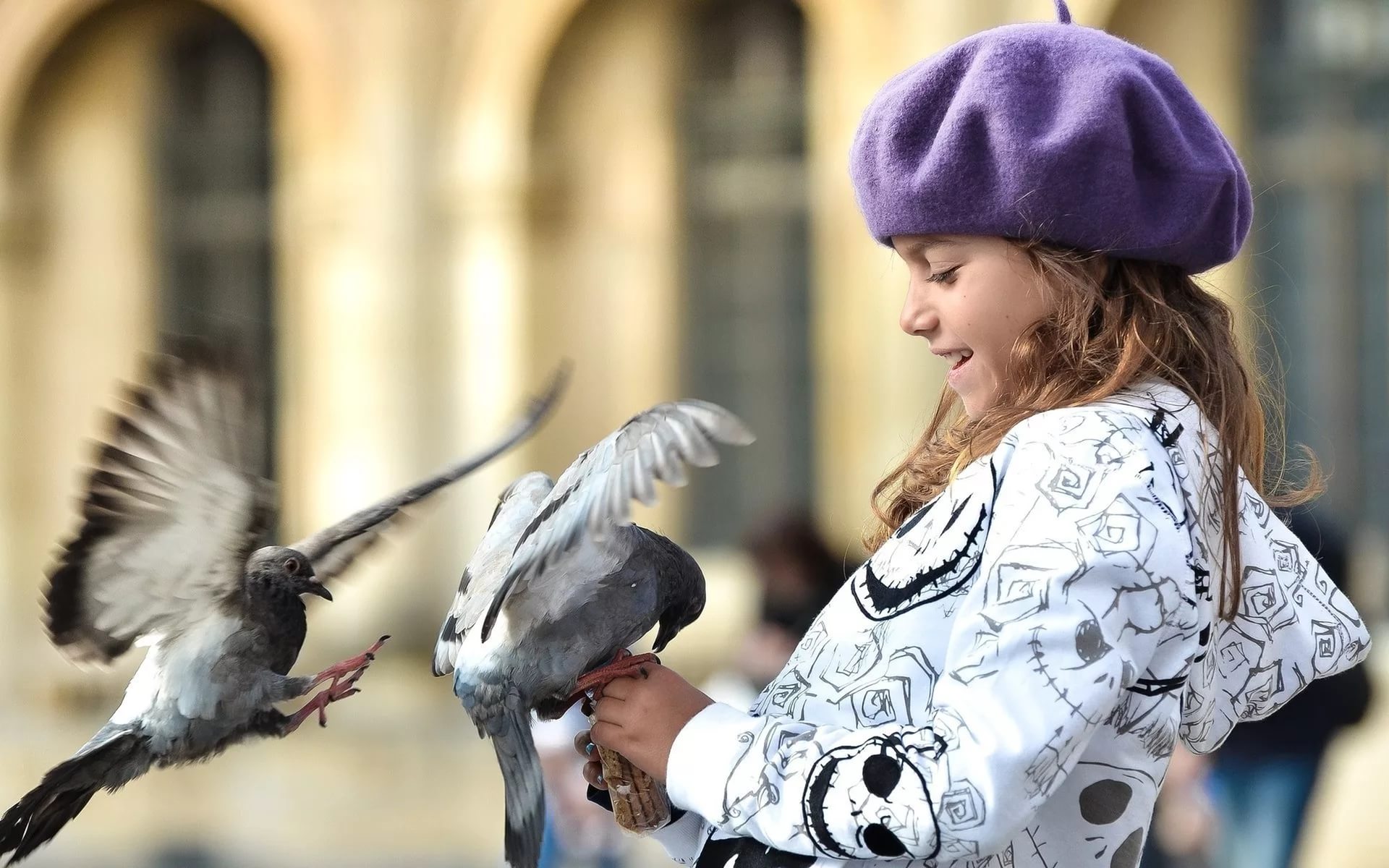                                                        Исследовательский проект«Почему не все птицы летают?»Я хожу в  старшую группу детского сада «Теремок « и у меня там есть много друзей. Мы  очень  часто играем в игры на внимание.  Особенно нам нравится игра «Летает – не летает». По правилам игры, если названный предмет   летает, надо поднять руки вверх, если нет – присесть.  Однажды  ведущий  назвал  подряд разных  птиц. И дети повели себя по – разному: одни подняли руки вверх, потому что считали , что это птица, другие  присели, потому что считали, что  эта  птица не летает.   В ходе наших  обсуждений  выяснилось, что не всё, что летает – птица, и не всякая птица может летать.  Размышляя над ответами детей , я задумался, почему не все птицы  летают? Проблема:      Почему одни птицы летают, а другие нет.Цель:      Найти  причины, почему некоторые птицы не летают.Задачи:                                                                                                                                                 1)  Выяснить, каких животных называют птицами . Узнать, почему летают птицы?Найти и  изучить птиц, которые не умеют летать.   Сравнить летающих птиц с нелетающими.  Гипотеза: Не все птицы могут летать, потому что они имеют разное строение тела.Исследование проводилось в четыре этапа.Используемые методы и средства:  наблюдения, просматривание энциклопедии  поиск информации в сети интернет, чтение  познавательной литературы, посещение краеведческого  музея (зал «Мир пернатых»), беседы, составление описательного рассказа о птице, просмотр видеопрограммы «Всем ребятам о зверятах»  (ВВС). Ожидаемые результаты:  Оформление видео  -энциклопедии «Удивительные птицы»Реализация проекта1 этап : подготовительныйЦель: подобрать необходимую познавательную литературу и материал.2 этап: Информационный    Итог: Я узнал, что главнейшей особенностью птиц  является  умение  летать,  что  летают они потому, что их тело покрыто перьями и они имеют крылья, хвост, небольшой вес и размер.3 этап: Исследовательский        Цель: Познакомиться с птицами, которые не умеют летать; выяснить возможную причину их неумения летать.Последовательность исследовательской работы:1.Изучение материалов сети Интернет, энциклопедий.2. Просмотр видеопрограммы «Всем ребятам о зверятах».3. Сравнение  летающих и нелетающих птиц.4. Оформление  видео - энциклопедии «Удивительные птицы» 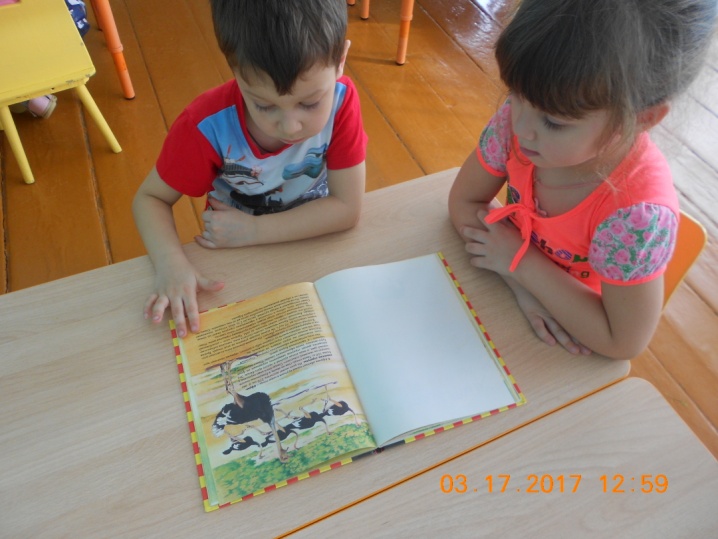 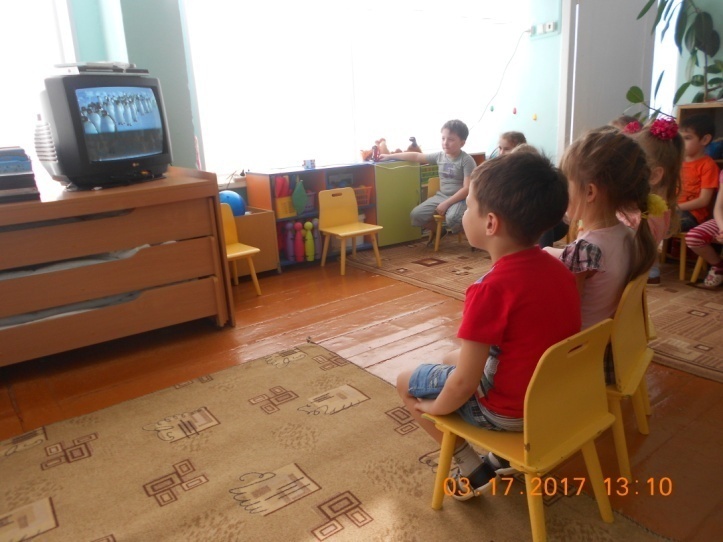 Итог: Я нашёл птиц, которые не летают, путём сравнения нашёл причины того, что они не умеют летать. Так, пингвин не может летать, потому что крылья его более узкие  и маленькие,  а перья превратились в «чешуйки». Страус имеет слабо развитые крылья, большой рост и вес. А птичка Киви   вообще не имеет хвоста и крыльев.4 этап: ЗаключительныйЦель: познакомить ребят  моей группы с видео – энциклопедией «Удивительные птицы»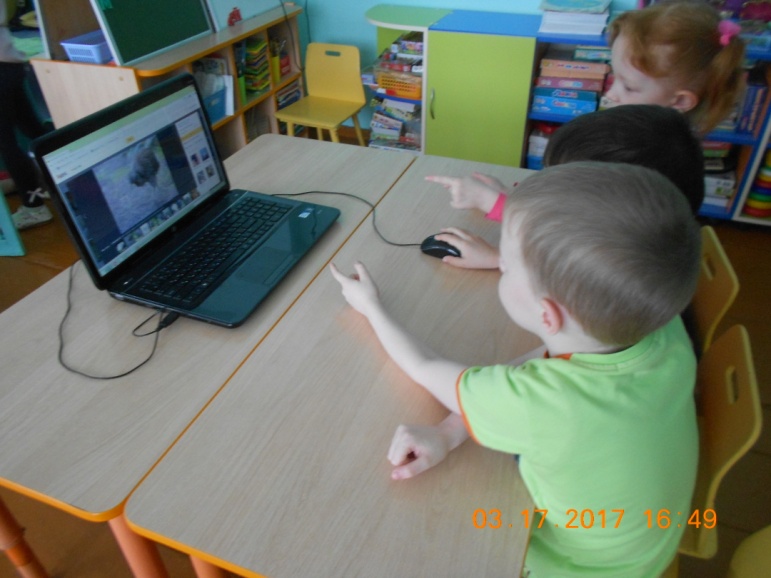 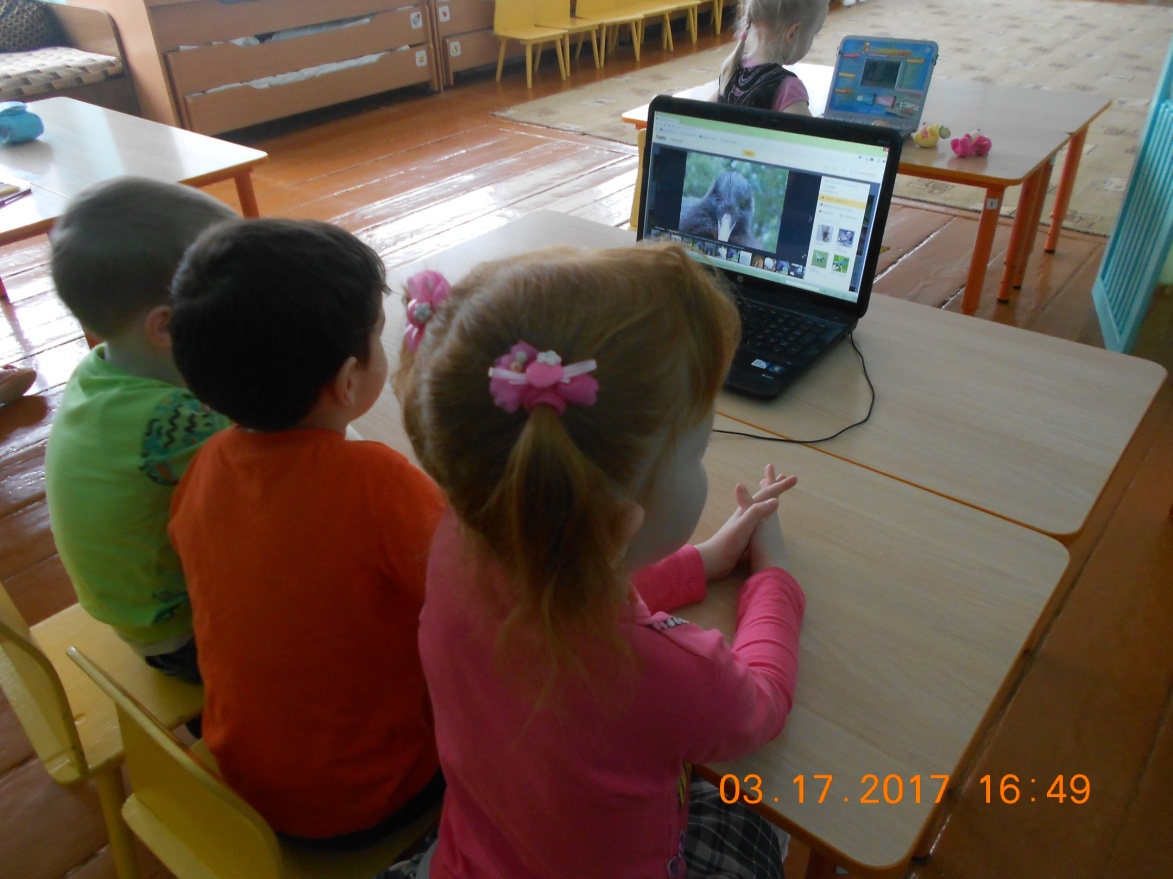 Вывод: В результате этого проекта мы установили, что умение летать даёт птицам преимущество перед другими животными. Но не все птицы могут летать.  Моя гипотеза подтвердилась: для полёта птиц необходимо наличие определённых внешних признаков. Отсутствие какого-либо одного из них приводит к тому, что птица не сможет летать..                                                                                         Список литературы:   Познавательный журнал для детей «Отчего и почему» № 3 – 2010 г.Энциклопедия в вопросах и ответах.  «Живая природа», Москва,»Омега», 2007г.Свободная энциклопедия – Википедия«Атлас животных для школьников», Москва: ООО «Росмэн – Издат», 2000г.Электронные ресурсы:  http://nashzeleniymir.ru/пингвин#pingvin-opisanie-harakteristika-stroenie.      http://nashzeleniymir.ru/страус                                                              http://fb.ru/article/134729/neletayuschie-ptitsyi-spisok-neletayuschih-ptitshttps://givotniymir.ru/kivi-ptica-sreda-obitaniya-i-osobennosti-kivi-pticy/     http://moesoznanye.ru/organismy/10-ptic-kotorye-otkazalis-letat.htmlПриложение 1 Сравнительная характеристика летающих и нелетающих птицПриложение 2Пингвин.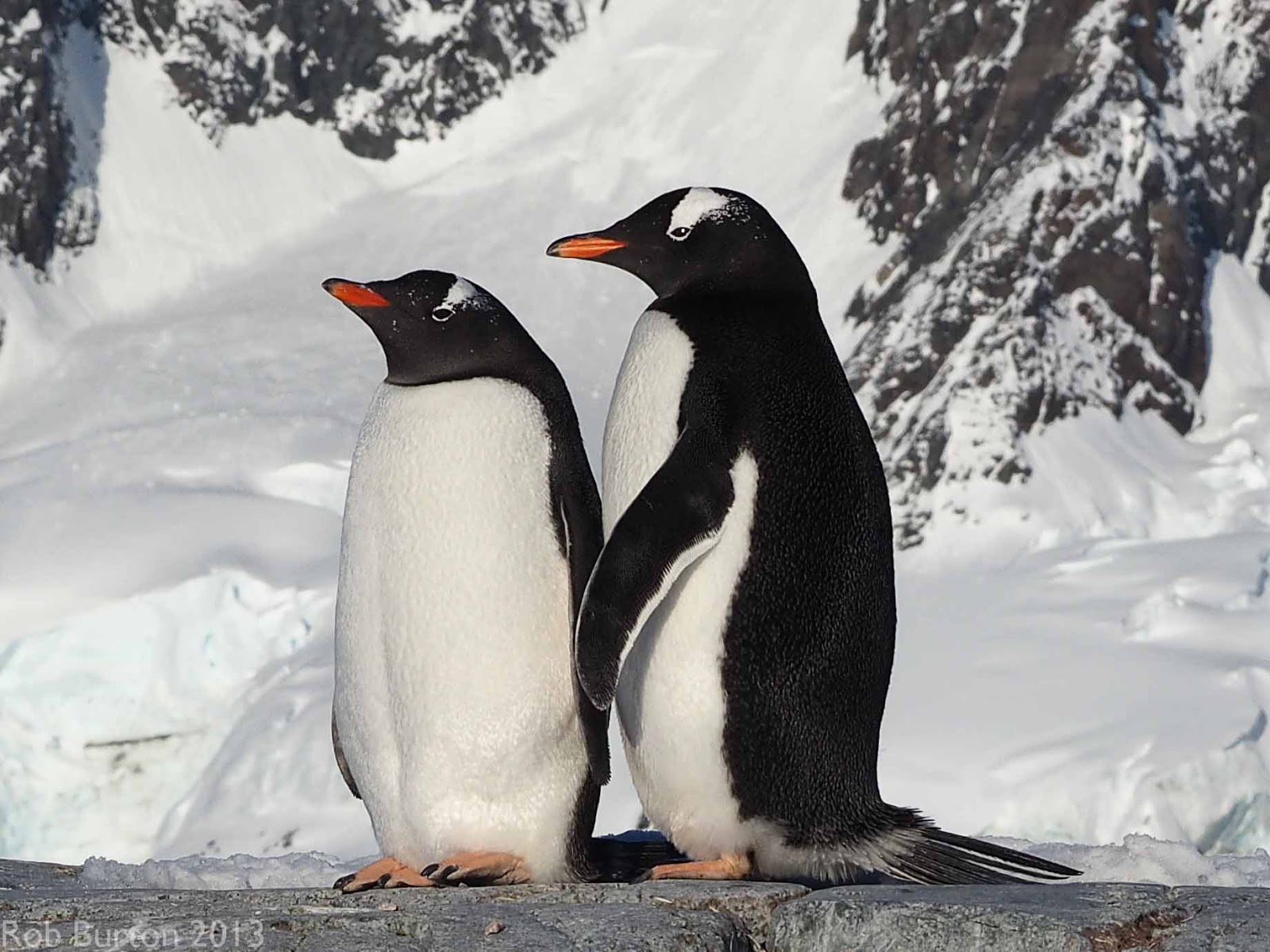 В далеком прошлом пингвины были очень даже настоящими птицами и умели летать,   но с течением времени условия их жизни изменялись, равно как и их рацион. Пингвины      стали питаться исключительно рыбой, и другими, доступными, морскими обитателями, поймать которых можно было только в воде. Дополнительно решимость отказаться от неба поддерживало то обстоятельство, что на земле у пингвинов почти нет врагов, от которых   нужно улетать. Поэтому птицы поколениями совершенствовали навыки подводной охоты.                                                        Так, шаг за шагом, крылья пингвинов стали видоизменяться, приспосабливаться к новым условиям. В результате крылья стали более узкими и маленькими. Такие крылья  помогают пингвинам быстро перемещаться под водой, чтобы догнать и поймать рыбу.                                                 Постепенно вслед за крыльями изменилось и тело пингвинов. Перья превратились в некое подобие чешуи – она помогает плавать под водой, а также сохраняет тепло в теле птиц. Происходит это за счет очень плотного прилегания «чешуек» к телу птицы.                                                                                Страус.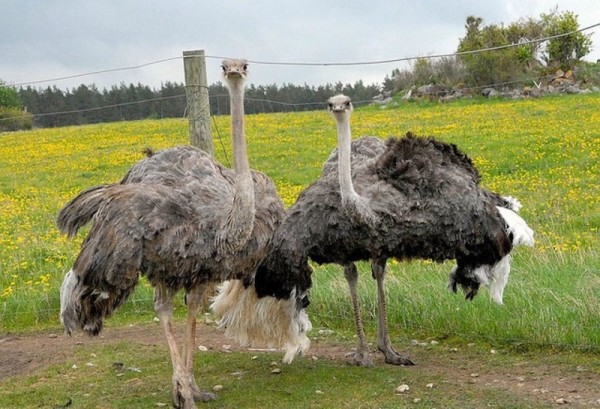 Страусы – это огромные птицы и своим размером они сразу бросаются в глаза. Их рост может достигать 2,7 метра в высоту. С такими габаритами, они могут стоять вровень с крупной ездовой лошадью. Средний вес этих птиц может достигать 75 кг, а у наиболее крупных самцов был отмечен вес в 131 кг. Оперение у страусов сконцентрировано только на туловище. Шея, голова, ноги покрыты лишь легким пушком и практически являются лысыми. Ноги у основания стоп покрыты твердой чешуей. У страуса длинные ноги с сильными мышцами, а перья на крыльях  - короткие.                                                 В рацион этих птиц, преимущественно, входят растения, но их можно назвать всеядными. Вместе с листьями, травой и плодами деревьев, они также могут употреблять насекомых, земноводных, и даже мелких птиц и зверей. Стоит отметить тот факт, что они предпочитают не ощипывать деревья, а подбирают все с земли. Для улучшения пищеварения, эти создания глотают твердые камешки, а за время всей жизни у одной особи может скапливаться до одного килограмма таких камней.                                 Огромная птица может спокойно бежать со скоростью 70 км в час, но в исключительных случаях, развивает скорость и более 90 км в час. Даже на такой огромной скорости, страус способен маневрировать, резко менять направление, а также останавливаться и падать на землю. Киви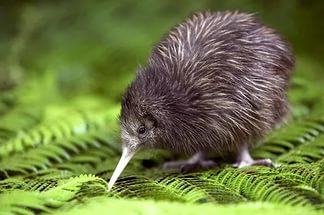 Киви – это небольшая (размером с обычную деревенскую курицу) бескрылая птица, которая на самом деле немного напоминает мохнатую «кожуру» одноимённого фрукта. Именно птица дала название мохнатому фрукту, а не наоборот Перья киви поначалу можно спутать с настоящей густой шерстью млекопитающих. Хвоста у этой птицы нет. У киви сильные четырёхпалые ноги и длинный клюв. Эти признаки позволяют точно сказать: киви – это птица, а не зверь! Киви — не хищная птица: её питание – это насекомые, земляные черви и наземные моллюски, а также ягоды и плоды местных растений. Найти их в природе не составляет никакого труда, ведь киви, не обладая хорошим зрением, имеют прекрасное обоняние, позволяя почувствовать запах пищи на некотором расстоянии. Иногда, когда привычной пищи становится недостаточно, птица способна поймать и съесть более крупную добычу – небольших земноводных или пресмыкающихся. Днём птиц киви трудно встретить на открытой местности: эти птицы обычно прячутся в вырытые норы или дупла. А вот ночью «пушистые птицы» выходят на охоту.Что мы знаем?Что мы хотим узнать?Мероприятия по решению поставленных задач.Птицы – это животные, которые могут летать.Все птицы имеют одинаковое строение тела. Чем питаются и какие  повадки имеют птицы.Какие птицы обитают в наших краях.Преимущества птиц перед другими животными. Почему летают птицы? Экскурсия в краеведческий музей.НаблюденияРассматривание энциклопедий.Беседы.Особенности строения тела птицыЛетающие птицыНе летающие птицыНе летающие птицыНе летающие птицыОсобенности строения тела птицыЛетающие птицыПингвинСтраусКиви.КонечностиКрылья,        хвост,ногиКрылья   стали более узкими  и маленькими,  Длинные ноги с сильными мышцами, слабо развитые крылья.Полностью отсутствуют крылья и хвост. Сильные ноги ТелоВсё тело покрыто перьямиОперение пингвинов плотное и густое: отдельные мелкие и короткие перья покрывают туловище птицы наподобие черепицы.Оперение имеется только на туловище. Шея, голова, ноги покрыты лёгким пушком, стопы – твёрдой чешуёйПерья на крыльях короткие.Оперение больше похоже на длинную шерсть животного, чем на сами перья.КлювИмеют клюв, форма и размер зависят от вида корма и способа  его добычи .        Клюв пингвина сильный и очень острый. Клюв плоский, ровныйКлюв  длинный (10 -12 см) и тонкий, может быть прямым или немного изогнутым, с ноздрями на кончике.  Вес и размерИмеет небольшой размер, весит не более 20 кгВес от 15 до 50 кг, высота  Вес птицы может доходить до 135 кг, высота до 2,5-2,7 мРазмером птица, примерно, с курицу,  весит от 1,5 кг до 4 кг.ПитаниеПитаются зёрнами, насекомыми, червякамиПитается рыбой, морскими обитателямиВместе с листьями, травой и плодами деревьев, они также могут употреблять насекомых, земноводных, и даже мелких птиц и зверей.Насекомые , земляные черви и наземные моллюски, мелкие лягушки, ягоды и плоды местных растений.